АДМИНИСТРАЦИЯЗАКРЫТОГО АДМИНИСТРАТИВНО-ТЕРРИТОРИАЛЬНОГО ОБРАЗОВАНИЯ СОЛНЕЧНЫЙПОСТАНОВЛЕНИЕОБ УТВЕРЖДЕНИИ ПЕРЕЧНЯ РАБОТ ПО КАПИТАЛЬНОМУ РЕМОНТУ ОБЩЕГО ИМУЩЕСТВА МКД, СРОКОВ ПРОВЕДЕНИЯ, СМЕТНОЙ СТОИМОСТИ, ИСТОЧНИКОВ ФИНАНСИРОВАНИЯ НА ТЕРРИТОРИИ ЗАТО СОЛНЕЧНЫЙ В 2022 ГОДУ»В соответствии с ч. 5,6 ст. 189 Жилищного Кодекса Российской Федерации, в связи с тем, что собственники помещений в многоквартирных домах, расположенных на территории  ЗАТО Солнечный, предусмотренных региональной программой капитального ремонта общего имущества в многоквартирных домах, утвержденной Постановлением Правительства Тверской области от 24.12.2013г. № 690-пп «Об утверждении региональной программы по проведению капитального ремонта общего имущества в многоквартирных домах на территории Тверской области на 2014-2043  годы», не приняли решения о проведении в 2022 г. капитального ремонта общего имущества в их многоквартирных домах, администрация ЗАТО СолнечныйПОСТАНОВЛЯЕТ:Утвердить Перечень работ по капитальному ремонту, сроков проведения, сметной стоимости, источников финансирования, для многоквартирных домов, расположенных на территории ЗАТО Солнечный Тверской области в 2022 г. в соответствии с региональной программой по проведению капитального ремонта общего имущества в многоквартирных домах на территории Тверской области на 2014-2043 годы, предложениями специализированной некоммерческой организации « Фонд капитального ремонта многоквартирных домов Тверской области» (далее-региональный оператор), согласно Приложению № 1.Утвердить в качестве лица, уполномоченного от имени администрации ЗАТО Солнечный Тверской области взаимодействовать с региональным оператором, участвовать в приемке выполненных работ по капитальному ремонту, в том числе подписывать соответствующие акты приема-передачи выполненных работ Врио Главы администрации ЗАТО Солнечный- Петрова Владимира Анатольевича.Утвердить в качестве лица, уполномоченного от имени собственников МКД взаимодействовать с региональным оператором, участвовать в приемке выполненных работ по капитальному ремонту, в том числе подписывать соответствующие акты приема-передачи выполненных работ Представителя Управляющей компании, МП ЖКХ ЗАТО Солнечный, директора МП ЖКХ ЗАТО Солнечный- Булкина Олега Юрьевича.Направить настоящее постановление владельцу счета- региональному оператору.Настоящее Постановление опубликовать в газете «Городомля на Селигере» и разместить на официальном сайте администрации ЗАТО Солнечный.Контроль за исполнение настоящего постановления оставляю за собой.        Врио Главы администрации ЗАТО Солнечный           			В.А. ПетровПриложение №1 к постановлению 
администрации ЗАТО Солнечный
№ 189 от 06.12.2021 г. ПЕРЕЧЕНЬработ по капитальному ремонту, сроков проведения,
сметной стоимости, источников финансирования06.12.2021г.ЗАТО Солнечный№  189№ п/пАдрес МКДОбщая площадь МКД, кв.м.Сроки проведения капитального ремонта МКДПеречень  работ по капитальному ремонтуОбъем работ в единицах измерения, кв. м.Наименование источника финансированияСметная стоимость услуг и (или) работ, руб.123456781.1ул. Новая,
д. 282739,4I квартал 2022г.- IV квартал 2022г.ремонт фасадов с утеплением и облицовкой плитами из керамогранита1829,9за счет средств собственников помещений в МКД11459859,27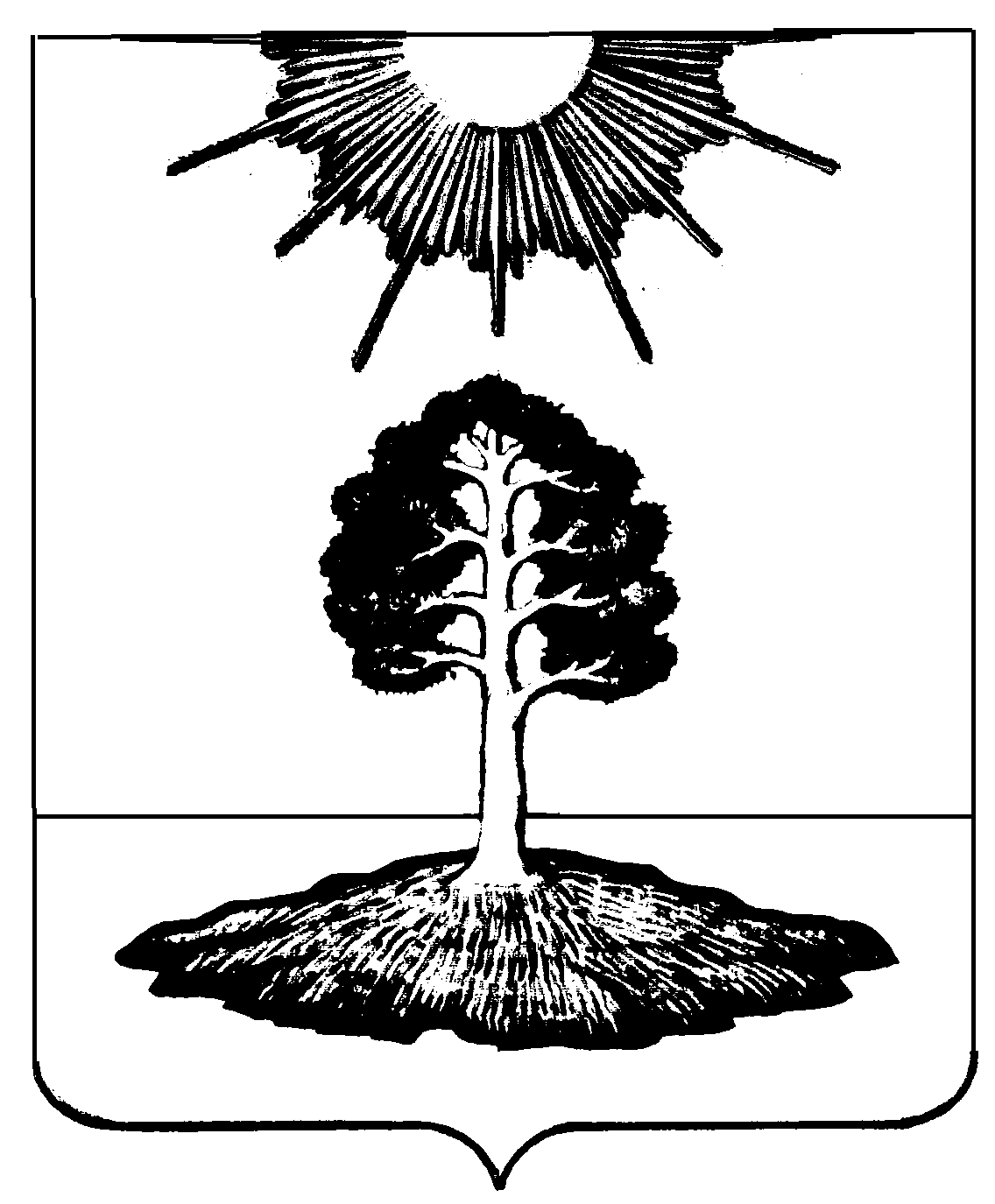 